Club PRORole Description 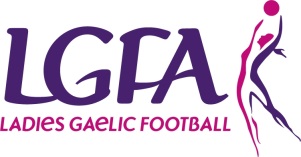 The role of the Club PRO is to promote the LGFA in the Club and to present a positive image of the Association and our games. S/he should establish good relations with all local media and should provide regular updates on fixtures, results and information on all other LGFA activity in the Club. The PRO should also communicate with other Clubs on communication issues.  Reports/accountable to Chairperson/ Club Committee  ResponsibilitiesPromote the LGFA  Use every opportunity to promote the LGFA in the Club with the local media including Club games and all other LGFA activity Provide the media with timely and regular updates of Club fixtures and results  Ensure the Club is well presented Relationships with the media Establish a positive working relationship with the local media   Respond to media queries in an efficient and timely manner  Advertising  Liaise with all key groups (team managers, sponsors, advertisers etc...)   Club Website/Social Media Update the Club LGFA website/Social media on a regular basis with fixtures, results and information regarding all LGFA activity in the Club. Tag LGFA social media handles in posts.  Club ResponsibilitiesEstablish communication links with all Club PROs in the County Other CommunicationsPromote communication principles as in communications plan Attend training and meetings at county level as required  SKILLSKNOWLEDGEExcellent oral and written communication skills Good organisational skills  Ability to work well in a teamAbility to recognise good news stories for the LGFA  Have a very good working knowledge of ITHave sound knowledge of the Association policies and procedures  OTHER REQUIREMENTSHave time to do the job Have a genuine interest in the Association  Be of good standing in the community  